Zakład Usług Komunalnych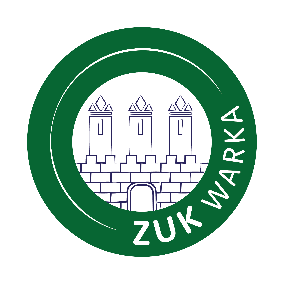 w Warce Sp. z o.o.ul. Farna 4, 05-660 Warkatel. +48 667-32-99www.zukwarka.pl,  zuk@zukwarka.pl	Warka, dnia 21 listopada 2023 r.Ogłoszenie o pracyZakład Usług Komunalnych w Warce sp. z o.o.ogłasza nabór na stanowisko:PRACOWNIK REMONTOWO - BUDOWLANYMiejsce pracy: 	05-660 Warka, ul. Grójecka 24Rodzaj umowy: 	Umowa o pracę Wymagane dokumenty: 	podanie o pracę, CVO firmieZakład Usług Komunalnych w Warce Sp. z o.o. jest przedsiębiorstwem realizującym zadania Gminy Warka w szerokim zakresie usług, obecnie potrzebujemy pracownika do Działu Remontów i Usług pozostałych.Opis stanowiskaPraca  w zgranej brygadzie od 2 – 6 osobowym, prace związane głównie z pracami remontowymi i wykończeniowymi, ale również montażowymi. Praca od poniedziałku do piątku w godzinach od 7:00 do 15:00.  Nasze Wymagania:Gotowość do pracy w zmiennych warunkach atmosferycznychGotowość do pracy na wysokościach (tj. naprawy dachów, kominów) Gotowość do prac ziemnych (tj. budowa grobów)Dobry stan zdrowiaPRAWO JAZDY KAT. B Sumienność i pracowitośćOdpowiedzialność za powierzone mienieWysoka kultura osobista ( prace przy ceremoniach pogrzebowych)Umiejętność pracy w zespole – warunek bezwzględnyMile widziane:Podstawy prac remontowo, wykończeniowych lub gotowość naukiPodstawy prac konstrukcyjno - montażowej lub gotowość naukiZnajomość branży sanitarnej lub elektrycznej Oferujemy:Zatrudnienie w ramach umowy o pracę,Stabilność zatrudnienia,Przejrzysty system wynagradzania,Możliwość szkoleń i podnoszenia kwalifikacji Pracę w oparciu o przestrzeganie zasad BHPOferty (CV wraz z listem motywacyjnym) należy składać w siedzibie Zakładu Usług Komunalnych w Warce Sp. z o.o. ul. Farna 4 tel. 48 667-22-85, e-mail: zuk@zukwarka.plWyrażam zgodę na przetwarzanie moich danych osobowych dla potrzeb niezbędnych do realizacji procesu rekrutacji zgodnie z Rozporządzeniem Parlamentu Europejskiego i Rady (UE) 2016/679 z dnia 27 kwietnia 2016 r. w sprawie ochrony osób fizycznych w związku z przetwarzaniem danych osobowych i w sprawie swobodnego przepływu takich danych oraz uchylenia dyrektywy 95/46/WE (RODO).ZarządZakładu Usług KomunalnychW Warce Sp. z o.o.